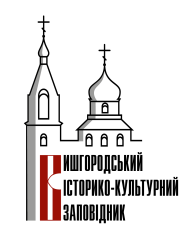 Київська обласна радаДепартамент культури та туризму Київської обласної державної адміністрації Вишгородський історико-культурний заповідникІнститут археології НАН УкраїниНаціональна спілка краєзнавців УкраїниІІ Науково-практична конференціяНовітні археологічні та пам’яткоохоронні дослідження в Україні: виклики воєнного часу22 грудня 2023 р.м. ВишгородПрограма роботи конференціїВітальні слова:Влада Литовченко кандидат історичних наук, директор Вишгородського історико-культурного заповідникаВіктор Чабай член-кореспондент НАН України, директор Інституту археології НАН УкраїниАлла Буйських член-кореспондент НАН України, заступник директора Інституту археології НАН УкраїниСекція І. Науково-рятівні та пам’яткоохоронні дослідженняАлла Буйських член-кореспондент НАН України, заступник директора Інституту археології НАН УкраїниУкраїниВсеволод Івакін кандидат історичних наук, завідувач відділу археології Києва Інституту археології НАН УкраїниІван Зоценко завідувач відділу охорони пам’яток Вишгородського історико-культурного заповідника, молодший науковий співробітник відділу археології Києва Інституту археології НАН УкраїниВіталій Лавров співробітник Архітектурно-археологічної експедиції Інституту археології НАН УкраїниДослідження Моніторингової археологічної експедиції ІА НАНУ на території Київської області у 2023 роціСергій Теліженко кандидат історичних наук, учений секретар Інституту археології НАН України, науковий співробітник відділу археології Криму та Північно-Західного Причорномор’я Інституту археології НАН УкраїниМузейні установи під час війниДмитро Ступаккандидат історичних наук, старший науковий співробітник відділу археології кам’яної доби Інституту археології НАН УкраїниДмитро Каравайко кандидат історичних наук, старший науковий співробітник відділу археології раннього залізного віку Інституту археології НАН УкраїниЄвген Осадчий кандидат історичних наук, старший викладач кафедри історії України Інституту історії, права та міжнародних відносин СумДПУ імені А.С. МакаренкаПам'ятки кам'яної доби української частини басейну Сейму: дослідження 2023 року.Дмитро Каравайко кандидат історичних наук, старший науковий співробітник відділу археології раннього залізного віку Інституту археології НАН УкраїниПам’ятки археології Сумщини: моніторинг 2023 рокуОлег Білинський кандидат історичних наук, доцент, завідувач кафедри археології Національного університету «Києво-Могилянська академія» Поховання скіфського часу, виявлене військовими на Канівщині Віктор Квітковський кандидат історичних наук, доцент кафедри соціально-економічних дисциплін КЗ «Харківська гуманітарно-педагогічна академія» Дослідження Білоцерківського посаду у 2023 роціОлександр Прядко кандидат історичних наук, завідувач науково-дослідного сектору Археологічна експедиція НІЕЗ «Переслав»Археологічні охоронно-рятівні дослідження на території Переяслава у 2023 роціВолодимир Гнера кандидат історичних наук, науковий співробітник відділу археології Києва Інституту археології НАН УкраїниАртем Борисовкандидат історичних наук, науковий співробітник відділу давньоруської та середньовічної археології Інституту археології НАН УкраїниОбстеження та моніторинг археологічних пам'яток в Українському Буджаку в 2023 р.Іван Зоценкозавідувач відділу охорони пам’яток Вишгородського історико-культурного заповідника, молодший науковий співробітник відділу археології Києва Інституту археології НАН УкраїниОлександра Іванова аспірант Національного університету "Києво-Могилянська академія"Давня система оборони Києва в умовах сучасної війниСекція ІІ. Планові дослідженняОлег Петраускас кандидат історичних наук, завідувач відділу археології ранніх слов’ян Інституту археології НАН УкраїниРоман Рейда кандидат історичних наук, науковий співробітник відділу археології ранніх слов’ян Інституту археології НАН УкраїниДмитро Мостовий аспірант Львівського національного університету імені Івана ФранкаПольові дослідження Комарівської археологічної експедиції в умовах військового стану (2022–2023 рр.)Тимур Бобровськийкандидат історичних наук, старший науковий співробітник Національного заповідника "Софія Київська"Попередні результати архітектурно-археологічних досліджень в підвальному приміщенні трапезної Софії Київської в 2022-2023 рокахСергій Тараненко кандидат історичних наук, завідувач науково-дослідного сектора археології Національного заповідника «Києво-Печерська лавра»Олена Махота науковий співробітник науково-дослідного сектора археології Національного заповідника «Києво-Печерська лавра»Пошук траси мурів XII ст. Печерського монастиря: дослідження 2023 рокуДіана Дудник лаборант 1 категорії відділу археології Криму та Північно-Західного Причорномор’я Інституту археології НАН УкраїниДискретна стратегія нуклеусного розколювання мізинської індустрії: попередні результати дослідженняДмитро Бібіков кандидат історичних наук, науковий співробітник відділу археології Києва Інституту археології НАН України, завідувач відділу археології Вишгородського історико-культурного заповідникаНікіта Шекера провідний науковий співробітник відділу археології Вишгородського історико-культурного заповідникаПопередні результати досліджень посаду Давнього Вишгорода в 2023 роціСергій Горбаненкокандидат історичних наук, старший науковий співробітник відділу археології ранніх слов’ян Інституту археології НАН УкраїниПопередні результати промивки ґрунту з об’єктів ХІ ст. (за матеріалами розкопок вишгородського посаду 2023 року)Дмитро Дяченкомолодший науковий співробітник відділу археології Києва Інституту археології НАН УкраїниВ’ячеслав Барановнауковий співробітник відділу археології Києва Інституту археології НАН УкраїниВсеволод Івакін кандидат історичних наук, завідувач відділу археології Києва Інституту археології НАН УкраїниДослідження комплексу різночасових археологічних пам’яток «Острів-Сухоліси» в 2023 роціДмитро ГорбатюкархітекторВерсії об’ємно-просторової реконструкції Києва X–XIII ст.